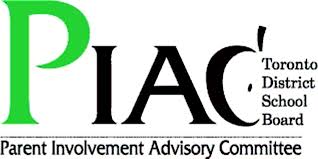 Parent Involvement Advisory Committee (PIAC) 5050 Yonge Street, Main FloorToronto, ON M2N 5N8To: 				Members of PIACDate/Time: 			Wednesday, September 16, 2015, 7:00 pm – 9:30 pm(6:30 dinner, Cafeteria); Location: 			Boardroom, 5050 Yonge Street, 1st FloorCommittee Co-Chairs: 		D. Williams, Sude Singh and Trustee Michael Ford  AGENDAFROM:	TDSB Parent Involvement Advisory Committee (PIAC) – Email: info@torontopiac.com#ItemLeadRecommendationDurationWelcome & IntroductionsCo-ChairsNo5 min.Code of ConductCo-ChairsNo5 min.Declaration of Membership Co-ChairsNo5 min.Approval of QuorumCo-ChairsNo5 min.Declaration of Actual, Perceived, or Potential Conflict of InterestCo-ChairsNo5 min.Approval of AgendaCo-ChairsYes 5 min.Approval of Minutes June 11, 2015   Co-Chairs Yes 5 min.PCEO UpdateRevision of Fundraising Policy and ProceduresMichelle Munroe (PCEO)Deborah Hume Cutajar, Business Services  No 10 min.Co-Chairs ReportPIAC 2014/2015 Annual ReportCo-ChairsNo10 min.By-Laws Working Group: Recommendations on Election Process/Procedure at Ward LevelWilmar K.Yes30 min.PIAC 2015-2016 Strategic Plan Working Group Member AllocationCo-ChairsYes30 min.Trustee ReportTrustee Michael FordNo 10 min.Executive Superintendent ReportExecutive Superintendent
Jim SpyropoulosNo10 min. Working Group Updates:Annual Parent Conference ApprovalMirian T.Yes5 min.BudgetTina C-K.Yes5 min.SC411Mirian T.Yes5 min.Curriculum and LibrarySaida S.Yes5 min.Concussion/Return To Learn Sharon K.Yes5 min.PIAC Member Update Co-Chairs No10 min.AdjournmentCo-ChairsYes 